ВНИМАНИЕ!ПАО «ТрансКонтейнер» информирует о внесении изменений в извещение и документацию о закупке открытого конкурса в электронной форме № ОКэ-ЦКПМТО-19-0016 по предмету закупки «Поставка дизельного топлива для нужд контейнерных терминалов ПАО «ТрансКонтейнер» (Открытый конкурс)В извещении о проведении Открытого конкурса:вместо слов: «Информация документации о закупке:Срок предоставления документации о закупке: с «29» марта 2019 г. по «22» апреля 2019 г.указать:Срок предоставления документации о закупке: с «29» марта 2019 г. по «25» апреля 2019 г.»«Информация о порядке проведения закупки:Дата и время окончания подачи комплекта документов и предложений претендентов на участие в Открытом конкурсе (далее – Заявки), а также открытие доступа к Заявкам (вскрытие) производится на электронной торговой площадке ОТС-тендер автоматически (по местному времени Организатора):«22» апреля 2019 г. в 11:00 местного времени.Место: электронная торговая площадка ОТС-тендер (www.otc.ru).указать:Дата и время окончания подачи комплекта документов и предложений претендентов на участие в Запросе предложений (далее – Заявки), а также открытие доступа к Заявкам (вскрытие) производится на электронной торговой площадке ОТС-тендер автоматически (по местному времени Организатора):«25» апреля 2019 г. в 18:00 местного времениМесто: электронная торговая площадка ОТС-тендер (www.otc.ru).»«Рассмотрение, оценка и сопоставление Заявок:«26» апреля 2019 г. в 14:00 местного времениМесто: Российская Федерация, 125047, г. Москва, Оружейный переулок, 
д. 19 Информация о ходе рассмотрения Заявок не подлежит разглашению.указать:«15» мая 2019 г. в 14:00 местного времениМесто: Российская Федерация, 125047, г. Москва, Оружейный переулок, 
д. 19 Информация о ходе рассмотрения Заявок не подлежит разглашению.»«Подведение итогов не позднее:«16» мая 2019 г. в 14:00 местного времениМесто: Российская Федерация, 125047, г. Москва, Оружейный переулок, 
д. 19 Участники или их представители не могут присутствовать на заседании Конкурсной комиссии.указать: «30» мая 2019 г. в 14:00 местного времениМесто: Российская Федерация, 125047, г. Москва, Оружейный переулок, 
д. 19 Участники или их представители не могут присутствовать на заседании Конкурсной комиссии.»В документации о закупке Открытого конкурса:Подпункт 4.6.2 пункта 4.6. раздела 4 «Техническое задание» документации о закупке изложить в следующей редакции:«4.6.2. Цена за 1 (одну) тонну Товара (далее - ЦТ) определяется расчетным путем по нижеприведенной формуле на каждый месяц поставки. Формула для определения цены за 1 (одну) тонну Товара: ЦТ = a + b, гдеa - переменная составляющая определяется сторонами ежемесячно на предстоящий месяц поставки на основании опубликованных на сайте АО «Санкт-Петербургская Международная Товарно-сырьевая Биржа»:   http://spimex.com/indexes/oil_products/regional/data/ региональных биржевых индексов по дизельному топливу (тип индекса «биржевой», определенный для соответствующего региона поставки). Переменная составляющая равняется среднему значению индексов (без учета НДС), установленных по дизельному топливу за 5 (пять) последних рабочих дней, на которые региональные индексы на http://spimex.com/indexes/oil_products/regional/data/  представлены, месяца, предшествующего месяцу, в котором определяется цена Товара (месяц определения цены) . b -  постоянная составляющая, к которой относятся все расходы и издержки Поставщика (расходы на перевозку, слив, страхование, сертификацию,  уплату таможенных пошлин и других обязательных платежей и налогов, кроме НДС, а также всех материалов и затрат, издержек и иных расходов Поставщика, связанных с исполнением договора). Значение составляющей «b» устанавливается на весь срок действия договора.Предельное значение постоянной составляющей «b» установлено в размере - не более 15% (пятнадцати) процентов от переменной составляющей «a» в формуле цены за 1 (одну) тонну Товара.»Пункты 6, 7, 11, 13, 14, 19, 26 раздела 5 «Информационная карта» документации о закупке изложить в следующей редакции:Пункт 1 Финансово-коммерческого предложения (Приложение № 3 к документации о закупке) изложить в следующей редакции:«1. Цена за 1 (одну) тонну Товара определяется расчетным путем по нижеприведенной формуле на каждый месяц поставки. Формула для определения цены за 1 тонну Товара: ЦТ = a + b, гдеa - переменная составляющая определяется сторонами ежемесячно на предстоящий месяц поставки на основании опубликованных на сайте 
АО «Санкт-Петербургская Международная Товарно-сырьевая Биржа»:   http://spimex.com/indexes/oil_products/regional/data/ региональных биржевых индексов по дизельному топливу (тип индекса «биржевой», определенный для соответствующего региона поставки). Переменная составляющая равняется среднему значению индексов, установленных по дизельному топливу за 5 (пять) последних рабочих дней, на которые региональные индексы на http://spimex.com/indexes/oil_products/regional/data/  представлены, месяца, предшествующего месяцу, в котором определяется цена Товара (месяц определения цены).b -  постоянная составляющая, к которой относятся все расходы и издержки Поставщика (расходы на перевозку, слив, страхование, сертификацию, уплату таможенных пошлин и других обязательных платежей и налогов, кроме НДС, а также всех материалов и затрат, издержек и иных расходов Поставщика, связанных с исполнением договора).Значение составляющей «b» устанавливается на весь срок действия договора.Цена за 1 (одну) тонну Товара учитывает стоимость дизельного топлива, расходы на перевозку, слив, страхование, уплату таможенных пошлин и других обязательных платежей и налогов, кроме НДС, а также всех материалов и затрат, издержек и иных расходов Поставщика, связанных с исполнением договора.Цена за 1 (одну) тонну Товара определяется сторонами на каждый предстоящий месяц поставки с подписанием Протокола согласования договорной цены, оформляемым в соответствии с пунктами 2.6.-2.8. проекта договора (Приложение № 4 к документации о закупке).Поставка Товара облагается НДС по ставке ____% / НДС не облагается (указать необходимое).» Пункт 2.2. проекта договора (Приложение № 4 к документации о закупке) изложить в следующей редакции:«2.2. Цена за 1 (одну) тонну Товара: рассчитывается на каждый предстоящий месяц поставки по формуле: ЦТ = a + b, гдеa - переменная составляющая определяется сторонами ежемесячно на предстоящий месяц поставки на основании опубликованных на сайте АО «Санкт-Петербургская Международная Товарно-сырьевая Биржа»:   http://spimex.com/indexes/oil_products/regional/data/ региональных биржевых индексов по дизельному топливу (тип индекса «биржевой», определенный для соответствующего региона поставки). Переменная составляющая равняется среднему значению индексов (без учета НДС), установленных по дизельному топливу за 5 (пять) последних рабочих дней, на которые региональные индексы на http://spimex.com/indexes/oil_products/regional/data/  представлены, месяца, предшествующего месяцу, в котором определяется цена Товара (месяц определения цены). b -  постоянная составляющая, к которой относятся все расходы и издержки Поставщика (расходы на перевозку, слив, страхование, сертификацию,  уплату таможенных пошлин и других обязательных платежей и налогов, кроме НДС, а также всех материалов и затрат, издержек и иных расходов Поставщика, связанных с исполнением договора). Значение составляющей «b» устанавливается на весь срок действия Договора и составляет для летнего дизельного топлива: _____ (____)% от переменной составляющей «a» в формуле цены за 1 (одну) тонну Товара, определяемой в соответствии с настоящим пунктом Договора.Значение составляющей «b» устанавливается на весь срок действия Договора и составляет для зимнего дизельного топлива: _____ (____)% от переменной составляющей «a» в формуле цены за 1 (одну) тонну Товара, определяемой в соответствии с настоящим пунктом Договора.Цена за 1 (одну) тонну Товара учитывает стоимость дизельного топлива, расходы на перевозку, слив, страхование, уплату таможенных пошлин и других обязательных платежей и налогов, кроме НДС, а также всех материалов и затрат, издержек и иных расходов Поставщика, связанных с исполнением Договора.»Далее по тексту…Председатель Конкурсной комиссииаппарата управления ПАО «ТрансКонтейнер»	                                  С.М. Пронин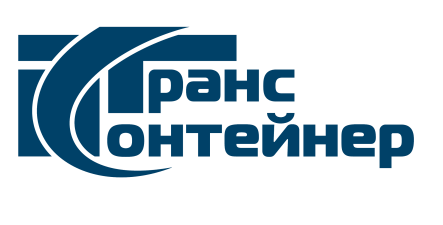 ПАО «ТрансКонтейнер»125047, Москва, Оружейный пер., д. 19	телефон: +7 (495) 788-17-17факс: +7 (499) 262–75–78e-mail: trcont@trcont.com, www.trcont.com__________________№___________________на №_____________от____________________6.Место, дата начала и окончания срока подачи ЗаявокЗаявки принимаются через ЭТП, информация по которой указана в пункте 4 Информационной карты с даты опубликования извещения о проведении Открытого конкурса и до «25» апреля 2019 г. 18 часов 00 минут местного времени.7.Место, дата и время открытия доступа к ЗаявкамОткрытие доступа к Заявкам состоится автоматически в Программно-аппаратном средстве ЭТП в момент окончания срока для подачи Заявок, не позднее «25» апреля 2019 г. 18 часов 00 минут местного времени.8.Рассмотрение, оценка и сопоставление ЗаявокРассмотрение, оценка и сопоставление Заявок состоится «15» мая 2019 г. в 14 часов 00 минут местного времени по адресу, указанному в пункте 2 Информационной карты.10.Подведение итоговПодведение итогов состоится не позднее «30» мая 2019 г. 
14 часов 00 минут местного времени по адресу, указанному в пункте 9 Информационной карты.